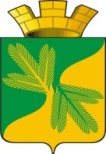 Ханты - Мансийский автономный округ – ЮграСоветский районАДМИНИСТРАЦИЯ ГОРОДСКОГО ПОСЕЛЕНИЯ ТАЁЖНЫЙП О С Т А Н О В Л Е Н И Е 16 февраля 2023 года			                                                                           № 17О межведомственной рабочей группе городского поселения Таежный по развитию муниципальной системы комплексного сопровождения людей с инвалидностью, с расстройствами аутистического спектра и другими ментальными нарушениями   В соответствии  c межведомственным приказом Департамента социального развития Ханты-Мансийского автономного округа – Югры, Департамента здравоохранения Ханты-Мансийского автономного округа – Югры, Департамента образования и молодежной политики  Ханты-Мансийского автономного округа – Югры,  Департамента культуры Ханты-Мансийского автономного округа – Югры,  Департамента труда и занятости населения Ханты-Мансийского автономного округа - Югры, Департамента физической культуры и спорта Ханты-Мансийского автономного округа - Югры от 28.08.2020 N 1093-р/1195/1271/09-ОД-212/01-09/248/243 «Об утверждении типовой формы положения о межведомственной рабочей группе по развитию муниципальной системы комплексного сопровождения людей с инвалидностью, с расстройствами аутистического спектра и другими ментальными нарушениями», Уставом городского поселения Таежный:1. Утвердить состав межведомственной рабочей группы городского поселения Таежный по развитию муниципальной системы комплексного сопровождения людей с инвалидностью, с расстройствами аутистического спектра и другими ментальными нарушениями (приложение 1).2. Положение о межведомственной рабочей группе  городского поселения Таежный по развитию муниципальной системы комплексного сопровождения людей с инвалидностью, с расстройствами аутистического спектра и другими ментальными нарушениями (приложение 2).  3. Опубликовать настоящее постановление в порядке, установленном Уставом городского поселения Таежный. Глава городского поселения Таежный						        А.Р.АшировПриложение 1 к постановлению администрациигородского поселения Таежныйот 16.02.2023  № 17Состав межведомственной рабочей группы городского поселения Таежный по развитию муниципальной системы комплексного сопровождения людей с инвалидностью, с расстройствами аутистического спектра и другими ментальными нарушениямиПриложение 2 к постановлению администрациигородского поселения Таежныйот 16.02.2023  № 17Положениео межведомственной рабочей группе  городского поселения Таежный по развитию муниципальной системы комплексного сопровождения людей с инвалидностью, с расстройствами аутистического спектра и другими ментальными нарушениями1. Общие положения1.1. Положение о рабочей группе городского поселения Таежный по развитию муниципальной системы комплексного сопровождения людей с инвалидностью, с расстройствами аутистического спектра и другими ментальными нарушениями (далее – рабочая группа), устанавливает порядок организации и деятельности межведомственной рабочей группы.1.2. Рабочая группа создана в целях реализации на территории городского поселения Таежный комплексного сопровождения людей c инвалидностью, с расстройствами аутистического спектра и другими ментальными нарушениями в Ханты-Мансийском автономном округе - Югре, для обеспечения согласованного функционирования и взаимодействия учреждений разной ведомственной принадлежности при рассмотрении вопросов, связанных с реализацией права на проведение комплексной реабилитации и абилитации людей с инвалидностью, с расстройствами аутистического спектра и другими ментальными нарушениями (далее - РАС).1.3. Рабочая группа в своей деятельности руководствуется Стандартом межведомственного сопровождения людей с инвалидностью и членов их семей при получении медицинской помощи, образовательных услуг, навыков культурной и профессиональной компетенции, услуг по реабилитации и абилитации, участии в физкультурно-оздоровительных мероприятиях в Ханты-Мансийском автономном округе – Югре», утвержденным распоряжением Правительства Ханты-Мансийского автономного округа – Югры от 16.12.2022 № 793-рп.1.4. Рабочая группа является коллегиальным совещательным органом, представляющим и согласующим интересы всех заинтересованных сторон по вопросам соблюдения прав лиц целевой группы.1.5. Рабочая группа осуществляет свою деятельность безвозмездно, на принципах равноправия членов рабочей группы и гласности.2. Задачи, полномочия и права рабочей группы.2.1. Задачами рабочей группы являются:1) обеспечение межведомственного взаимодействия в городском поселении Таежный организаций различной ведомственной принадлежности и общественных организаций, деятельность которых направлена на решение вопросов комплексного сопровождения людей с инвалидностью и оказания комплексной помощи людям с РАС и их семьям (далее - участники межведомственного взаимодействия);2) проведение анализа и обобщения результатов межведомственного взаимодействия, выработка решений, направленных на повышение эффективности и качества комплексного сопровождения людей с инвалидностью и РАС, комплексной реабилитации и абилитации людей с инвалидностью, комплексной помощи людей с РАС;3) составление и реализация непрерывных индивидуальных маршрутов ("дорожной карты") сопровождения лица с инвалидностью при оказании услуг комплексной реабилитации и непрерывных индивидуальных маршрутов комплексной реабилитации людей с расстройствами аутистического спектра, другими ментальными нарушениями.2.2. К полномочиям рабочей группы относятся:1) формирование проектов нормативных документов, направленных на развитие системы муниципальной системы комплексного сопровождения людей с             инвалидностью, с РАС;2) рассмотрение результатов межведомственного взаимодействия и реализации непрерывных индивидуальных маршрутов ("дорожной карты") сопровождения лица с инвалидностью при оказании услуг комплексной реабилитации и непрерывных индивидуальных маршрутов комплексной реабилитации людей с расстройствами аутистического спектра, другими ментальными нарушениями, и подготовка предложений по их доработке;3) содействие в создании условий для реализации мероприятий, направленных на развитие муниципальной системы комплексного сопровождения людей с инвалидностью, с РАС;4) осуществление контроля за реализацией непрерывных индивидуальных маршрутов ("дорожной карты") сопровождения лица с инвалидностью при оказании услуг комплексной реабилитации и непрерывных индивидуальных маршрутов комплексной реабилитации людей с расстройствами аутистического спектра;5) формирование предложений, направленных на повышение качества предоставления реабилитационных и абилитационных услуг людям с инвалидностью и комплексной помощи людям с РАС.2.3. Рабочая группа для решения возложенных на нее задач имеет право:1) рассматривать на заседаниях документы и материалы, предложения членов рабочей группы по вопросам функционирования муниципальной системы комплексного сопровождения людей с инвалидностью, с РАС;2) запрашивать и получать в установленном порядке у исполнительных органов государственной власти Ханты-Мансийского автономного округа - Югры, органов местного самоуправления, должностных лиц, организаций и общественных объединений автономного округа, необходимую информацию по вопросам функционирования муниципальной системы комплексного сопровождения людей с инвалидностью, с РАС;3) привлекать в установленном порядке к работе рабочей группы представителей заинтересованных исполнительных органов государственной власти Ханты-Мансийского автономного округа - Югры, научных и общественных организаций, других специалистов, представителей общественных организаций, действующих в интересах инвалидов и родительского сообщества.3. Состав и организация деятельности рабочей группы3.1. Рабочая группа состоит из председателя рабочей группы, заместителя председателя рабочей группы, членов рабочей группы.3.2. Заседания рабочей группы проводятся по мере необходимости в очной или заочной форме, но не реже чем 1 раз в год.3.3. Заседания рабочей группы проводит руководитель рабочей группы или его заместитель.3.4. Заседание рабочей группы считается правомочным, если на нем присутствует не менее половины ее членов.3.5. Решения рабочей группы принимаются большинством голосов присутствующих на заседании членов рабочей группы. В случае равенства голосов решающим является голос председательствующего.3.6. Решения, принимаемые на заседаниях рабочей группы, в течении 3 рабочих дней оформляются протоколами, которые подписывает председательствующий на заседании рабочей группы.3.7. Решения рабочей группы являются обязательными для членов рабочей группы из числа представителей администрации городского поселения Таежный, руководителей муниципальных учреждений. Для остальных членов рабочей группы, а также привлеченных экспертов, решения рабочей группы носят рекомендательный характер.3.8. При принятии решения о проведении заседания в заочной форме путем опросного голосования члены рабочей группы в обязательном порядке уведомляются об этом, предоставляется мотивированная позиция по вопросам, вынесенным на заочное голосование, до указанного срока.3.9. При проведении заочного голосования решение принимается большинством голосов от общего числа членов, участвующих в голосовании. При этом число членов, участвующих в заочном голосовании, должно быть не менее половины общего числа членов рабочей группы. В случае равенства голосов решающим является голос председательствующего рабочей группы.3.10. Председатель рабочей группы:1) определяет повестку заседаний рабочей группы, дату, время и место проведения;2) председательствует на заседаниях рабочей группы;3) дает поручения членам рабочей группы;4) представляет рабочую группу во взаимоотношениях с должностными лицами, организациями и общественными объединениями.3.11. В отсутствие председателя рабочей группы его обязанности исполняет заместитель председателя рабочей группы.1.Руководитель рабочей группыГлава городского поселения Таежный2.Заместитель руководителя рабочей группыЗаместитель главы городского поселения Таежный3.Ведущий специалист по общим вопросам сектора по правовым и имущественным отношениям администрации городского поселения Таежный4.Главный специалист по жилищным отношениям сектора по правовым и имущественным отношениям администрации городского поселения Таежный5.Директор МБУ «КСК «Содружество»6.Старший инструктор методист физкультурно – спортивных организаций  МБУ «КСК «Содружество» 7.Председатель Совета ветеранов г.п. Таежный8.Председатель Совета инвалидов г.п. Таежный9.Представитель МБОУ «Средняя общеобразовательная школа п. Таежный» (по согласованию) 10.Представитель МАДОУ «Детский сад «Улыбка» пос. Малиновский (по согласованию)11.Врач общей практики (семейный врач) Таежной амбулатории БУ «Пионерская районная больница» (по согласованию)12.Представитель КУ «Агентство социального благополучия населения Югры» (по согласованию)13.Представитель БУ «Советский комплексный центр социального обслуживания населения» (по согласованию)